KLASA: 008-01/22-01/05URBROJ: 2198-28-03-22-1Privlaka, 15. veljače 2022. godine PREDMET: Poziv za sudjelovanje u otvorenom javnom savjetovanju u donošenju Odluke komunalnom redu Općine PrivlakePoštovani,pozivamo Vas da sudjelujete u otvorenom savjetovanju u donošenju Odluke o komunalnom redu Općine Privlaka u skladu sa člankom 11. Zakona o pravu na pristup informacijama (Narodne novine broj 25/13, 85/15).Tema savjetovanja je: Prijedlog Odluke o komunalnom redu.Opis savjetovanja: Ovom Odlukom se propisuje komunalni red i mjere za njegovo provođenje na području Općine Privlaka, a naročito se propisuje:1.	uređenje naselja, koje obuhvaća uređenje pročelja, okućnica i dvorišta zgrada u vlasništvu fizičkih ili pravnih osoba u dijelu koji je vidljiv površini javne namjene, te određivanje uvjeta za postavljanje tendi, reklama, plakata, spomen-ploča na građevinama i druge urbane opreme te klimatizacijskih uređaja, dimovodnih, zajedničkih antenskih sustava i drugih uređaja na tim zgradama koji se prema posebnim propisima grade bez građevinske dozvole i glavnog projekta, te određivanje uvjeta za držanje životinja2.	način uređenja i korištenja površina javne namjene i zemljišta u vlasništvu jedinice lokalne samouprave za gospodarske i druge svrhe, uključujući i njihovo davanje na privremeno korištenje, građenje građevina koje se prema posebnim propisima grade bez građevinske dozvole i glavnog projekta te održavanje reda na tim površinama3.	uvjete korištenja javnih parkirališta, javnih garaža, nerazvrstanih cesta i drugih površina javne namjene za parkiranje vozila4.	održavanje čistoće i čuvanje površina javne namjene, uključujući uređenje i održavanje javnih zelenih površina te uklanjanje snijega i leda s površina javne namjene,5.	prikupljanje, odvoz i postupanje s prikupljenim komunalnim otpadom6.	mjere za osiguranje mogućnosti korištenja površina javne namjene na način koji omogućava kretanje osoba s posebnim potrebama7.	mjere za provođenje Odluke uključujući i prekršajne odredbe.Molimo zainteresiranu javnost da sudjeluje u donošenju Odluke o komunalnom redu upisivanjem svojih komentara i primjedbi na predviđenom obrascu. Savjetovanje je otvoreno do 17. ožujka 2022. godine.Napomena: Nakon završetka savjetovanja objavit će se Izvješće o provedenom savjetovanju s javnošću, koje sadrži zaprimljene prijedloge i primjedbe te očitovanja s razlozima za neprihvaćanje pojedinih prijedloga i primjedbi.OPĆINA PRIVLAKAJEDINSTVENI UPRAVNI ODJELPročelnicaIvana Skoblar Šango, mag.iur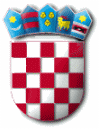 REPUBLIKA HRVATSKAZADARSKA ŽUPANIJAOPĆINA PRIVLAKA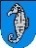 Ivana Pavla II 4623 233 PRIVLAKA